Heerhugowaard, 21 januari 2023.Beste allemaal,Misschien is het U opgevallen, maar bovenaan het blad staat het nieuwe logo van de KBO Noord Holland, Zoals U weet is per 1 januari 2023 de provincie uit de Unie getreden en is het provinciale bestuur verantwoordelijk voor het reilen en zeilen van de KBO. We zijn er van overtuigd dat het goed gaat komen.Tegelijk met deze Nestorbijlage heeft U ook onze nieuwe jaarboekje ontvangen en daar staat het programma voor het hele jaar in. Eventuele veranderingen worden vermeld in de bijlage van de Nestor.Op woensdag 8 maart wordt onze jaarvergadering gehouden, met na de pauze een interessant programma. Verdere details ontvangt u bij de volgende Nestor.Op 25 januari, 8 en 22 februari zijn er spellenmiddagen.Verjaardagen.Op 10 februari viert mevr. Tiny van Langen haar 85e verjaardag.    Op 27 februari viert dhr. A Kuilboer zijn 80e verjaardag. 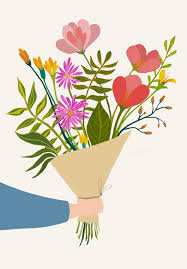 Beiden een hele fijne dag gewenst.   Overleden.Op 30 november 2022 is de heer Hans van de Voort overleden op de leeftijd van 78 jaar. Wij wensen zijn familie heel veel sterkte toe.De volgende Nestor verschijnt rond 28 februari. Namens het bestuur,Riny Rijpkema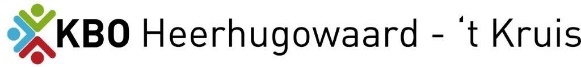 Secr.: Riny Rijpkema           Jan Glijnisweg 109, 1702 PB Heerhugowaard           tel. 072 – 571 04 09 of 0650 – 600 992           email mc.rijpkema@kpnplanet.nl